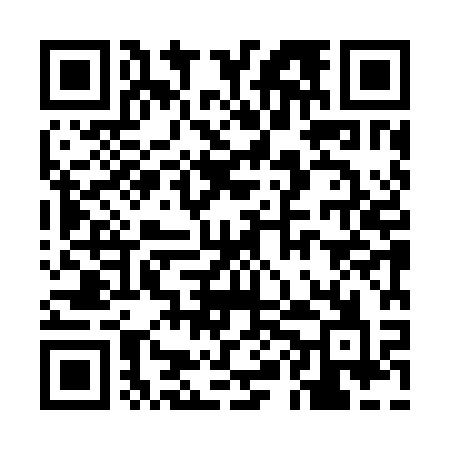 Ramadan times for Sousse, TunisiaMon 11 Mar 2024 - Wed 10 Apr 2024High Latitude Method: Angle Based RulePrayer Calculation Method: Tunisian Ministry of Religious Affairs Asar Calculation Method: ShafiPrayer times provided by https://www.salahtimes.comDateDayFajrSuhurSunriseDhuhrAsrIftarMaghribIsha11Mon5:095:096:3312:273:496:226:227:4712Tue5:075:076:3212:273:496:236:237:4813Wed5:065:066:3112:273:496:246:247:4914Thu5:045:046:2912:273:506:246:247:5015Fri5:035:036:2812:263:506:256:257:5016Sat5:015:016:2612:263:516:266:267:5117Sun5:005:006:2512:263:516:276:277:5218Mon4:584:586:2412:253:516:286:287:5319Tue4:574:576:2212:253:526:296:297:5420Wed4:554:556:2112:253:526:306:307:5521Thu4:544:546:1912:243:526:306:307:5622Fri4:524:526:1812:243:536:316:317:5723Sat4:514:516:1612:243:536:326:327:5824Sun4:494:496:1512:243:536:336:337:5925Mon4:474:476:1312:233:536:346:348:0026Tue4:464:466:1212:233:546:356:358:0127Wed4:444:446:1112:233:546:356:358:0228Thu4:434:436:0912:223:546:366:368:0329Fri4:414:416:0812:223:556:376:378:0430Sat4:404:406:0612:223:556:386:388:0531Sun4:384:386:0512:213:556:396:398:061Mon4:364:366:0312:213:556:406:408:072Tue4:354:356:0212:213:556:406:408:083Wed4:334:336:0112:213:566:416:418:094Thu4:324:325:5912:203:566:426:428:105Fri4:304:305:5812:203:566:436:438:116Sat4:284:285:5612:203:566:446:448:127Sun4:274:275:5512:193:566:456:458:138Mon4:254:255:5412:193:576:456:458:149Tue4:244:245:5212:193:576:466:468:1510Wed4:224:225:5112:193:576:476:478:16